Фототаблица осмотра конструкций расположенныхпо адресу: ул. Щепёткина от 07.04.2023.Съёмка проводилась в 11 часов 00 минут телефоном Xiaomi 11T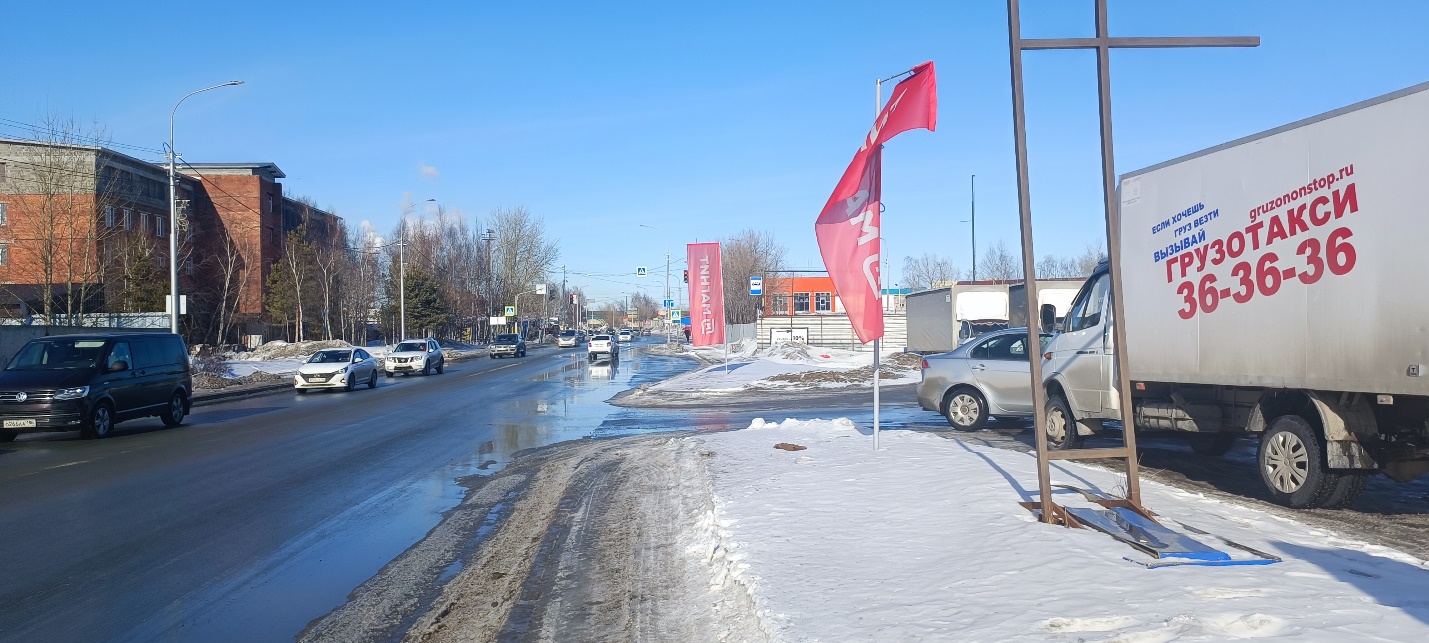 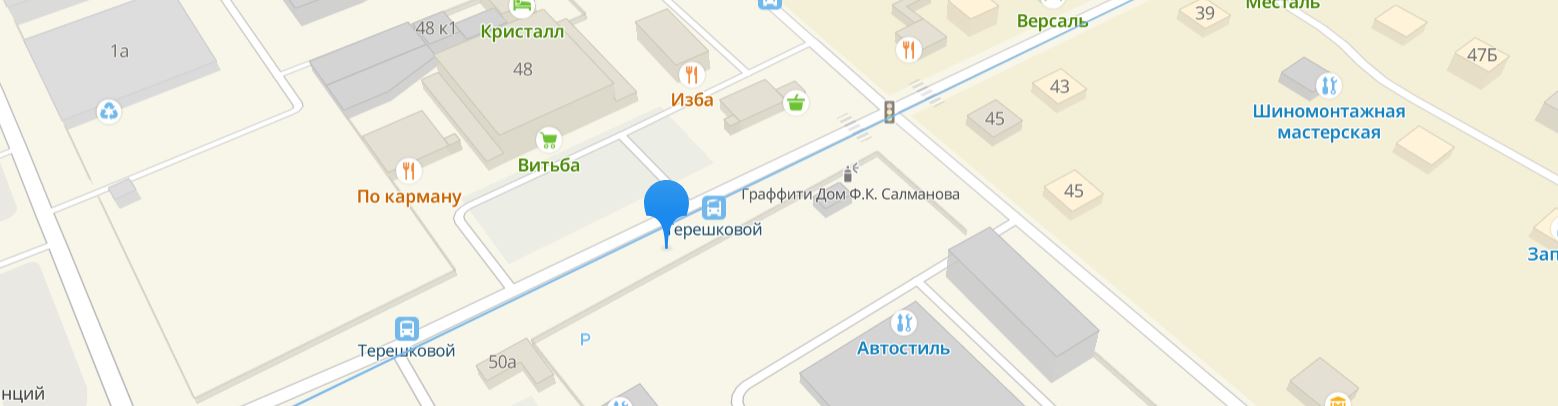 